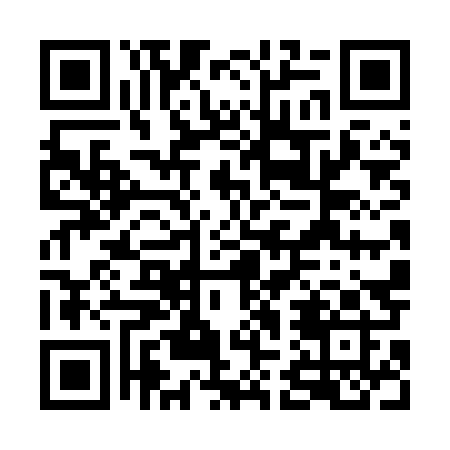 Prayer times for Kozanki Wielkie, PolandMon 1 Apr 2024 - Tue 30 Apr 2024High Latitude Method: Angle Based RulePrayer Calculation Method: Muslim World LeagueAsar Calculation Method: HanafiPrayer times provided by https://www.salahtimes.comDateDayFajrSunriseDhuhrAsrMaghribIsha1Mon4:186:1912:485:157:199:122Tue4:156:1612:485:167:219:143Wed4:126:1412:485:187:229:174Thu4:096:1212:475:197:249:195Fri4:066:0912:475:207:269:216Sat4:036:0712:475:217:289:237Sun4:006:0512:475:227:299:268Mon3:576:0312:465:247:319:289Tue3:546:0012:465:257:339:3110Wed3:515:5812:465:267:349:3311Thu3:485:5612:455:277:369:3612Fri3:455:5412:455:287:389:3813Sat3:425:5112:455:307:399:4114Sun3:395:4912:455:317:419:4315Mon3:365:4712:445:327:439:4616Tue3:325:4512:445:337:459:4817Wed3:295:4312:445:347:469:5118Thu3:265:4012:445:357:489:5419Fri3:235:3812:445:367:509:5620Sat3:195:3612:435:387:519:5921Sun3:165:3412:435:397:5310:0222Mon3:125:3212:435:407:5510:0523Tue3:095:3012:435:417:5710:0824Wed3:065:2812:435:427:5810:1125Thu3:025:2612:425:438:0010:1426Fri2:595:2412:425:448:0210:1727Sat2:555:2212:425:458:0310:2028Sun2:515:2012:425:468:0510:2329Mon2:485:1812:425:478:0710:2630Tue2:445:1612:425:488:0810:29